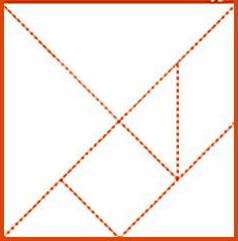 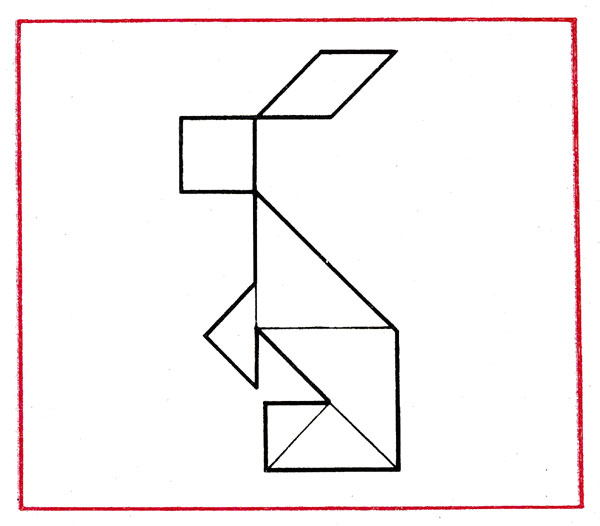 Конспект занятия (художественное творчество: аппликация)14.02.14г.Тема: Техника танграм «Заяц».Интегрируемые образовательные области: «Познание», «Коммуникация», «Социализация», «Чтение художественной литературы», «Художественное творчество».Форма деятельности: совместная деятельность взрослых и детей.Виды деятельности: игровая, коммуникативная, познавательная, продуктивная, чтение.Программные задачи:Воспитывать любовь и заботливое отношение к животным.Продолжать учить работать с бумагой, ножницами и клеем – разрезать квадрат на части, собирать фигуры по технике «танграм».Развивать пространственное и образное мышление, творческие способности, мелкую моторику рук.Оборудование: образец работы, разлинованные квадраты белой бумаги для каждого ребенка, ножницы, клей, цветной картон, мягкая игрушка зайца, изображение заячьих следов на снегу.Ход занятия:Дети заходят в группу.Воспитатель:- Ребята, а давайте с вами вместе сходим в зимний лес? Только в лесу сейчас много снега, как же нам туда идти?Дети:-На лыжах.Воспитатель:- Хорошо. Давайте на лыжах. Надевайте и пойдем.(имитация надевания лыж и движений ходьбы на лыжах).Воспитатель:-Вот и пришли. Ребята, посмотрите, на снегу какие-то следы. Интересно, а чьи они?(варианты ответов детей).Воспитатель: -Послушайте загадку и если отгадаете правильно, то узнаете, кто тут был.Комочек пуха – Длинное ухо,Прыгает ловко – Любит морковку.(Заяц)- Вот молодцы! Конечно же это заяц! Следы свежие – не думаю, что он успел далеко убежать. Давайте оглянемся вокруг и найдем зайку, который тут натоптал.(Дети ищут зрительно зайца и находят его на пеньке).- Какие вы молодцы, нашли зайку. Только почему-то он грустный. Давайте спросим, что с ним случилось. (Воспитатель спрашивает зайца и он отвечает ему на ушко, что ему скучно одному играть).- Ребята, поможем зайчику в его горе? Давайте сделаем ему друзей. А делать мы их будем из бумаги.- Какого цвета зайцы зимой? Почему?-Какие части тела есть у зайца?- Ушки у зайки какие? (длинные)- Хвостик у зайки какой? (короткий)-Как передвигаются зайцы? (прыгают)-Давайте немного разомнется.ФизминуткаСкачут, скачут во лесочкеЗайки – серые клубочки.(скачут)Прыг-скок, прыг-скок,Встал зайчонок на пенек.(скачут вперед - назад)Всех построил по порядку – Стал показывать зарядку:Раз! Шагают все на месте!Два! Руками машут вместе!Три! Присели, дружно! Встали!Все за ушком почесали.На четыре потянулись,Пять! Прогнулись и нагнулись.Шесть! Все встали снова в ряд,Зашагали как отряд!- Молодцы! Ну, вот смотрите – такого зайчика каждый из нас сделает сегодня – и нашему новому приятелю будет, с кем играть в пятнашки. А в помощь вам на столах лежат белые квадраты-шаблоны, которые для начала нужно разрезать на геометрические фигуры. - Сколько фигур получится у каждого из вас, когда вы разрежете квадрат?(Дети приступают к работе – разрезают, потом складывают на листе цветного картона фигуру зайца под руководством воспитателя и приклеивают).- Какие вы молодцы! Чей зайчик уже может скакать в лес к нашему приятелю? (вывешивают работы на доску)- Как вы считаете, смогли мы помочь зайчику обрести новых друзей? Отпустим его обратно в лес играть? Давайте попрощаемся с ним. (До свиданья, зайчик!)